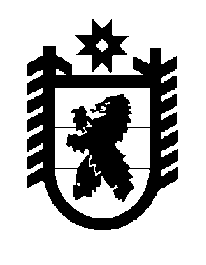 Российская Федерация Республика Карелия    ПРАВИТЕЛЬСТВО РЕСПУБЛИКИ КАРЕЛИЯПОСТАНОВЛЕНИЕот 19 сентября 2018 года № 335-Пг. Петрозаводск О внесении изменений в постановление Правительства Республики Карелия от 27 апреля 2017 года № 134-ППравительство Республики Карелия п о с т а н о в л я е т:Внести в Порядок предоставления из бюджета Республики Карелия субсидий юридическим лицам (за исключением субсидий государственным (муниципальным) учреждениям), индивидуальным предпринимателям, физическим лицам – производителям товаров, работ, услуг на мероприятия по активной политике занятости населения и социальной поддержке безработных граждан, утвержденный постановлением Правительства Республики Карелия от 27 апреля 
2017 года № 134-П «Об утверждении Порядка предоставления из бюджета Республики Карелия субсидий юридическим лицам (за исключением субсидий государственным (муниципальным) учреждениям), индивидуальным предпринимателям, физическим лицам – производителям товаров, работ, услуг на мероприятия по активной политике занятости населения и социальной поддержке безработных граждан» (Собрание законодательства Республики Карелия, 2017, № 4, ст. 696; № 11, ст. 2190; 2018, № 2, ст. 284), следующие изменения: 1) пункт 5 дополнить словами:«, предусматривающего согласие получателя субсидии на осуществление проверок главным распорядителем и уполномоченным органом государственного финансового контроля соблюдения условий, целей и порядка предоставления субсидий.»;2) в пункте 12:в абзаце третьем слова «минимальной заработной платы, установленном Соглашением о минимальной заработной плате в Республике Карелия для соответствующих категорий работников, увеличенном на» заменить словами «, не превышающем одного установленного федеральным законодательством минимального размера оплаты труда, увеличенного на районный коэффициент и»;в абзаце четвертом слова «минимальной заработной платы, установленного Соглашением о минимальной заработной плате в Республике Карелия для соответствующих категорий работников, увеличенной на» заменить словами «установленного федеральным законодательством минимального размера оплаты труда, увеличенного на районный коэффициент и».           Глава Республики Карелия 					                  А.О. Парфенчиков